АДМИНИСТРАЦИЯ СЕЛЬСКОГО ПОСЕЛЕНИЯ«УСТЬ-НАРИНЗОРСКОЕ»МУНИЦИПАЛЬНОГО РАЙОНА «СРЕТЕНСКИЙ РАЙОН»  П О С Т А Н О В Л Е Н И Е27 марта   2018  года                                                           № 9                                            село Усть-НаринзорО введении на территории сельского поселения «Усть-Наринзорское» режима повышенной готовностиРассмотрев Постановление Губернатора Забайкальского края от 19.03.2018 года №22 «О введении на территории Забайкальского края режима повышенной  готовности , учитывая  решение  Комиссии по предупреждению и ликвидации чрезвычайных ситуаций и обеспечению пожарной безопасности  МР «Сретенский  район» (протокол  №8 от 26.03.2018 года), в целях предупреждения возникновения чрезвычайных ситуаций, связанных с природными пожарами, администрация сельского поселения «Усть-Наринзорское»ПОСТАНОВЛЯЕТ:                                                                                                                         1.Ввести с 30 марта 2018 года в границах сельского поселения «Усть-Наринзорское» режим повышенной готовности.2.Главе сельского поселения «Усть-Наринзорское» Бочкарникову А.Ю. организовать работу наблюдательных постов по выявлению очагов степных и лесных пожаров на ранней стадии.3.Привести в готовность силы и средства, предусмотренные к тушению пожаров и защиты населенных пунктов от пожаров. 4. Организовать информирование населения о складывающейся пожароопасной обстановке.- Ответственный специалист сельского поселения Миронова Д.В.5. При возникновении чрезвычайной ситуации организовать круглосуточное дежурство и установить дежурные номера телефонов:35-1-56  Бочкарников А.Ю. Глава  сельского поселения «Усть-Наринзорское»35-1-35-Глава поселения Бочкарников А.Ю. / домашний/35-1-03- Корнилова Е.В. директор  ООО «Агрофирма Сретенская»  /домашний/6. Контроль за исполнением настоящего постановления оставляю за собой.7. Настоящее Постановление обнародовать на информационном стенде  и официальном сайте Администрации сельского поселения  «Усть-Наринзорское»  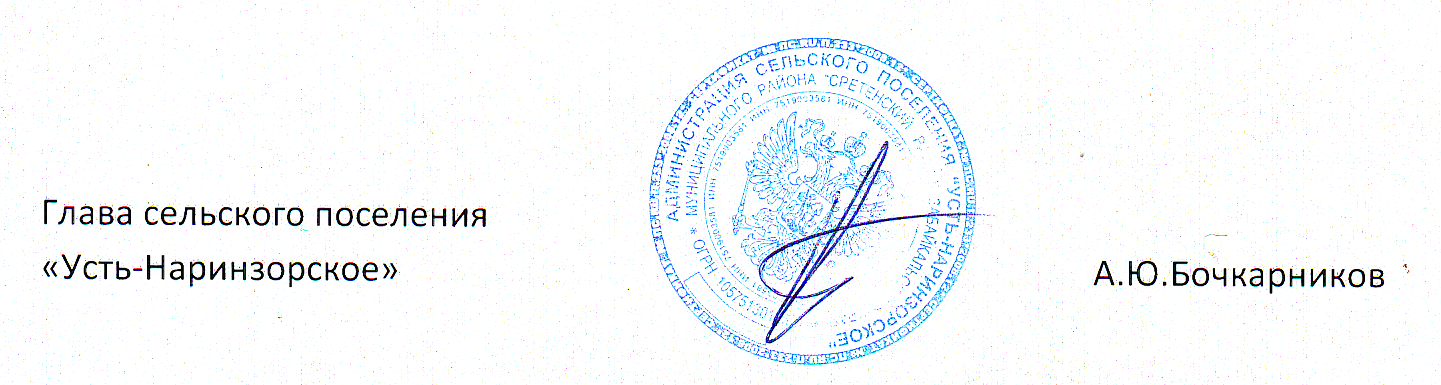 